Н А К А З05.10.2017	№ 198Про початок опалювального сезону в закладах освітиОснов’янського районуНа виконання розпорядження Харківського міського голови від 05.10.2017 № 67/1 «Про початок опалювального сезону у місті Харкові»НАКАЗУЮ:Начальнику господарчої групи Управління освіти Торяник Т.В.:         1.1. Організувати оперативне отримання інформації про хід запуску теплових систем від закладів освіти Основ’янського району для відповідного своєчасного реагування.До пуску тепла1.2. 	Забезпечити постійне чергування адміністративних працівників в Управлінні освіти.До завершення пуску теплаКерівникам позашкільних, дошкільних, загальноосвітніх закладів освіти Основ’янського району:2.1. 	Розпочати опалювальний сезон у підпорядкованих закладах освіти 	     з 09.10.20172.2. 	Вжити необхідні заходи щодо запуску внутрішньобудинкових систем опалення приміщень підпорядкованих закладів освіти.                                                                                                          З 09.10.20172.3.	 Забезпечити постійне чергування адміністративних та технічних працівників в підпорядкованих закладах освіти.З 09.10.2017   2.4.	Надавати інформацію до Управління освіти адміністрації Основ’янського району Харківської міської ради про хід проведення запуску внутрішньобудинкових систем опалення приміщень підпорядкованих закладів освіти о 10.30 та 15.30 щоденно (тел. (057) 725-27-95).До завершення пуску тепла 3.	Завідувачу ЛКТО  Фесенко О.В. розмістити даний наказ на офіційному сайті Управління освіти.                                                                                                                   До 09.10.20174.	Контроль за виконанням наказу залишаю за собою.Начальник Управління освіти		 			       О.С.Нижник З наказом ознайомлені:Торяник Т.В.Фесенко О.В.Торяник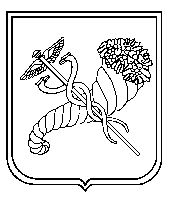 